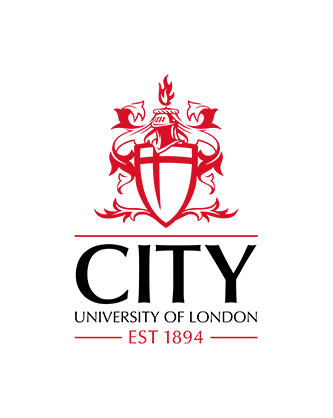 Withdrawal from Studies Form INT3Withdrawal from Studies Form – INT3Note: We recommend that you seek advice from relevant staff (e.g. Programme Director, Personal Tutor, Course Officer etc.) prior to withdrawing and to consider the practicalities of withdrawing from your studies.Important Note A completed version of this form must be sent to your relevant Course Officer. For more details on where to send this form, please see page 4.Details of where to send your completed formUpon completion of this form, you will need to submit it to your relevant Course Officer. Their details are as follows. If you are unsure of anything, please contact your Course Office.Last Updated:	December 2023NotesThis form can be used for all taught programmes leading to an award of City, University of London.
This form is part of Senate Regulation 19 (Assessment Regulations) and should be read in conjunction with: Interruption of Studies and Withdrawal PolicyGuidance relating to Interruption of Studies and WithdrawalName of Student:Student Number:School:Programme of Study:Funding Body (where applicable):Withdrawal from studies from (exact date):Student Visa?YesNoNote: Please note if you hold a Student Visa and withdraw from your studies, City, University of London is not permitted to continue to sponsor you and your visa will be curtailed. You are required to seek advice from Visa Advice Team visaadvice@city.ac.ukNote: Please note if you hold a Student Visa and withdraw from your studies, City, University of London is not permitted to continue to sponsor you and your visa will be curtailed. You are required to seek advice from Visa Advice Team visaadvice@city.ac.ukNote: Please note if you hold a Student Visa and withdraw from your studies, City, University of London is not permitted to continue to sponsor you and your visa will be curtailed. You are required to seek advice from Visa Advice Team visaadvice@city.ac.ukNote: Please note if you hold a Student Visa and withdraw from your studies, City, University of London is not permitted to continue to sponsor you and your visa will be curtailed. You are required to seek advice from Visa Advice Team visaadvice@city.ac.ukNote: Please note if you hold a Student Visa and withdraw from your studies, City, University of London is not permitted to continue to sponsor you and your visa will be curtailed. You are required to seek advice from Visa Advice Team visaadvice@city.ac.ukApprenticeship programme?YesNoNote: If yes, please ensure that you or your Course Officer have notified the Apprenticeships Team apprenticeships@city.ac.uk Note: If yes, please ensure that you or your Course Officer have notified the Apprenticeships Team apprenticeships@city.ac.uk Note: If yes, please ensure that you or your Course Officer have notified the Apprenticeships Team apprenticeships@city.ac.uk Note: If yes, please ensure that you or your Course Officer have notified the Apprenticeships Team apprenticeships@city.ac.uk Note: If yes, please ensure that you or your Course Officer have notified the Apprenticeships Team apprenticeships@city.ac.uk Please outline your primary reason for withdrawal.	Please outline your primary reason for withdrawal.	Please outline your primary reason for withdrawal.	Please outline your primary reason for withdrawal.	Please outline your primary reason for withdrawal.	Student’s signatureDate:	Office Use only:Office Use only:Office Use only:Office Use only:Office Use only:Office Use only:Authorised by:Authorised by:Authorised by:Authorised by:Authorised by:Authorised by:Dean’s Nominee’s nameDate:Date:SignatureDate:Date:Comments (if applicable)Date:Date:To be completed by the Course Officer: Course Officer’s name: To be completed by the Course Officer: Course Officer’s name: To be completed by the Course Officer: Course Officer’s name: Date:Date:Date:Additional Conditions:Additional Conditions:Checklist:Checklist:Checklist:Checklist:Additional Conditions:Additional Conditions:Student LetterStudent LetterStudent LetterAdditional Conditions:Additional Conditions:Student Records Notification (NTW)Student Records Notification (NTW)Student Records Notification (NTW)Additional Conditions:Additional Conditions:Send copy of the form to Programme/ Course DirectorSend copy of the form to Programme/ Course DirectorSend copy of the form to Programme/ Course DirectorAdditional Conditions:Additional Conditions:Finance Team notificationFinance Team notificationFinance Team notificationAdditional Conditions:Additional Conditions:Apprenticeship Team notification (if applicable)Apprenticeship Team notification (if applicable)Apprenticeship Team notification (if applicable)Additional Conditions:Additional Conditions:Tier 4 Notification (If applicable)Tier 4 Notification (If applicable)Tier 4 Notification (If applicable)Additional Conditions:Additional Conditions:Quality Officer NotificationQuality Officer NotificationQuality Officer NotificationIs the student entitled to an Exit Award? If yes, state the award and expected Assessment Board date.Is the student entitled to an Exit Award? If yes, state the award and expected Assessment Board date.City Law School The City Law School, Northampton Square, London, EC1V 0HBEmail: law@city.ac.uk School of Health & Psychological Sciences School of Health & Psychological Sciences, City, University of London, Northampton Square, London, EC1V 0HBPG Programmes: pghealth@city.ac.uk  UG Programmes: ug.prereghealth@city.ac.uk School of Science & Technology School of Science & Technology, City, University of London, Northampton Square, London, EC1V 0HBPG Programmes: SST-PGOffice@city.ac.ukAviation Programmes: pgaviation@city.ac.ukUG Programmes:Computer Science – UG.CS@city.ac.ukMathematics – UG.Maths@city.ac.ukEngineering – UG.Engineering@city.ac.uk Bayes UG ProgrammesBayes Business School, Undergraduate Programmes, Room E325, Drysdale Building, City, University of London, Northampton Square, London, EC1V 0HBEmail: bayes-ug-courseoffice@city.ac.ukBayes Specialist Masters ProgrammesBayes Business School, Specialist Masters Programmes, Level 3, 106 Bunhill Row, London, EC1Y 8TZ Course Operations Manager: Zoe Owen (z.owen@city.ac.uk)Bayes Charity ProgrammesBayes Business School, Charity Programmes, Level 3, 106 Bunhill Row, London, EC1Y 8TZ Charities Programme Coordinator: Ute Spittler (u.spittler@city.ac.uk)Bayes MBA ProgrammesBayes Business School, MBA Programme, 200 Aldersgate, London, EC1A 4HDMBA Course Office Manager: Lorraine Potter (l.l.potter@city.ac.uk)School of Communication & CreativitySchool of Communication & Creativity, A129, College Building, City, University of London, Northampton Square, London, EC1V 0HB Email: scc-support@city.ac.ukSchool of Policy & Global AffairsSchool of Policy & Global Affairs, A129, College Building, City, University of London, Northampton Square, London, EC1V 0HB Email: spga-support@city.ac.ukLEaDLearning Enhancement and Development, Northampton Square, London, EC1V 0HBEmail: maap@city.ac.uk